Looks Like…Feels Like…I Can…5I can’t handle this. I might lose control.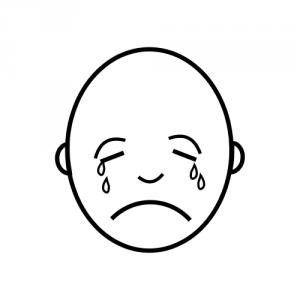 4This can really upset me. 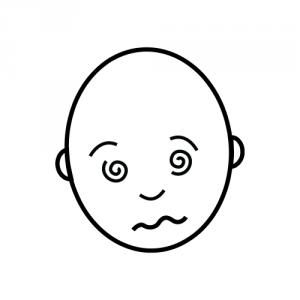 3This can make me feel nervous.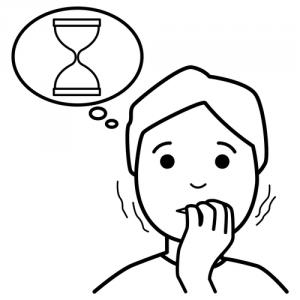 2Sometimes this bothers me.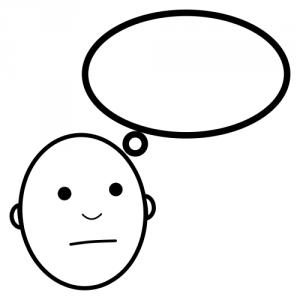 1This never bothers me! 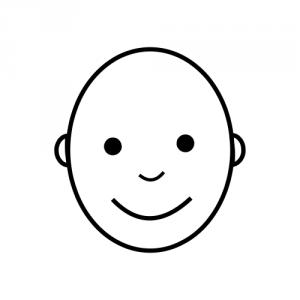 